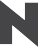 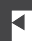 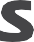 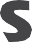 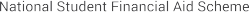 Important Note: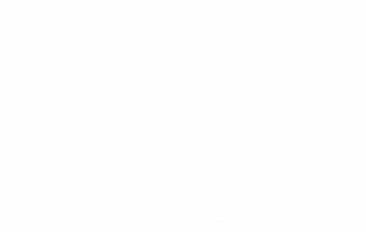 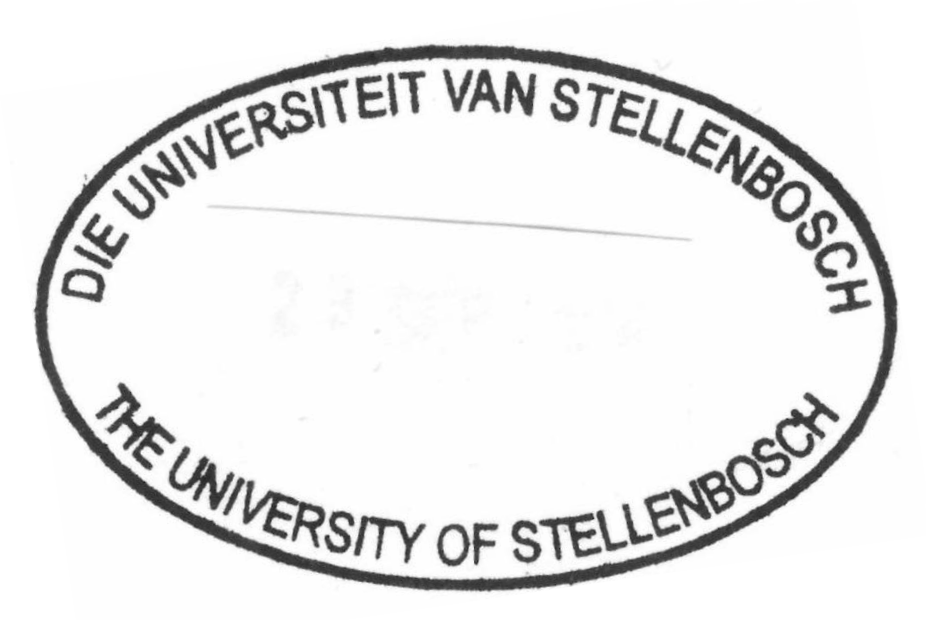 Any alterations to the form must be signed by the Student.Scan and attach to the email a certified copy of your South African Identity Document.•South African citizen.Do you have a disability?☐Multiple   ☐Emotional   ☐Intellectual   ☐Physical   ☐Communication   ☐ Hearing   ☐Sight ☐OtherRace (for statistical purposes only)☐African	☐Asian	☐Coloured   ☐Indian  ☐WhiteMarital Status☐Single  ☐Married	☐Divorced  ☐WidowedPhysical Home Address (not a P.O. Box)Postal Address  (if different from home address):___________________________N__D__D_L____________________I declare that I have read and understood the content of this Schedule of Particulars and that the information supplied is true and correct.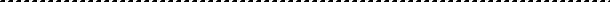 Signed by the STUDENT at ………………………………. on this…………… day of	20………….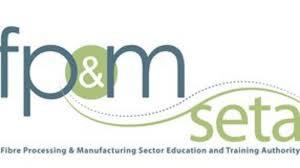 2019For use by NSFAS Head OfficeFor use by NSFAS Head OfficeFor use by NSFAS Head OfficeFor use by NSFAS Head Office2019Acc No.Bursary No.PARTICULARS OF STUDENT   Please fill out as reflected on your ID document*:PARTICULARS OF STUDENT   Please fill out as reflected on your ID document*:PARTICULARS OF STUDENT   Please fill out as reflected on your ID document*:PARTICULARS OF STUDENT   Please fill out as reflected on your ID document*:PARTICULARS OF STUDENT   Please fill out as reflected on your ID document*:* Surname:Maiden surname (If applicable)Maiden surname (If applicable)* First Names* ID NumberTitle* Date of birthGender☐Male ☐Female☐Male ☐Female☐Male ☐Female☐Male ☐FemaleIf other, please specify:Street AddressMunicipalityCity/TownProvinceCountryPostal CodeCity/TownProvinceProvinceProvinceProvincePostal codeHome telephoneCell phoneCell phoneCell phoneCell phoneEmail Address (Institution)Email Address (Personal)Email Address (Personal)Email Address (Personal)Email Address (Personal)PARTICULARS OF NEXT OF KIN DETAILSPARTICULARS OF NEXT OF KIN DETAILSPARTICULARS OF NEXT OF KIN DETAILSPARTICULARS OF NEXT OF KIN DETAILSPARTICULARS OF NEXT OF KIN DETAILSPARTICULARS OF NEXT OF KIN DETAILSPARTICULARS OF NEXT OF KIN DETAILSPARTICULARS OF NEXT OF KIN DETAILSPARTICULARS OF NEXT OF KIN DETAILSPARTICULARS OF NEXT OF KIN DETAILSPARTICULARS OF NEXT OF KIN DETAILSPARTICULARS OF NEXT OF KIN DETAILSPARTICULARS OF NEXT OF KIN DETAILSPARTICULARS OF NEXT OF KIN DETAILSPARTICULARS OF NEXT OF KIN DETAILSPARTICULARS OF NEXT OF KIN DETAILSSurnameNameNameNameNameTitleRelationship (parent, legal guardian, sibling, spouse, partner, other):Relationship (parent, legal guardian, sibling, spouse, partner, other):Relationship (parent, legal guardian, sibling, spouse, partner, other):Relationship (parent, legal guardian, sibling, spouse, partner, other):Relationship (parent, legal guardian, sibling, spouse, partner, other):Relationship (parent, legal guardian, sibling, spouse, partner, other):Relationship (parent, legal guardian, sibling, spouse, partner, other):Relationship (parent, legal guardian, sibling, spouse, partner, other):Address (if different from above)Address (if different from above)City/TownProvinceProvinceProvinceProvinceCountryPostal CodePostal CodePostal CodePostal CodeHome telephoneWork telephoneWork telephoneWork telephoneWork telephoneCell phonePARTICULARS OF STUDYPARTICULARS OF STUDYPARTICULARS OF STUDYPARTICULARS OF STUDYPARTICULARS OF STUDYPARTICULARS OF STUDYPARTICULARS OF STUDYPARTICULARS OF STUDYPARTICULARS OF STUDYPARTICULARS OF STUDYPARTICULARS OF STUDYPARTICULARS OF STUDYPARTICULARS OF STUDYPARTICULARS OF STUDYPARTICULARS OF STUDYInstitutionInstitutionCampusCampusStudent NumberStudent NumberStudent NumberCourse of Study (B Science, B Commerce etc. Please complete in full, no abbreviations)SpecialisationLevel of study (Academic level that the Student has progressed to, i.e. 1st Year, 2ndNSFAS TOTAL DEBTNSFAS TOTAL DEBTNSFAS TOTAL DEBTNSFAS TOTAL DEBTBursary Amount (subject to Bursary Conditions)RAggregate SymbolAS WITNESSES’1 ……………………………………………………………….……………………………………………………………….STUDENT SIGNATURE2 ……………………………………………………………….……………………………………………………………….PARENT/GUARDIAN SIGNATURE*[*Any Student under the age of majority (18) must obtain the assistance and signature of his/her parent or legal guardian.][*Any Student under the age of majority (18) must obtain the assistance and signature of his/her parent or legal guardian.]AS WITNESSES1 ……………………………………………………………….2 ……………………………………………………………….………………………………………………………………. National Student Financial Aid SchemeDuly authorised thereto